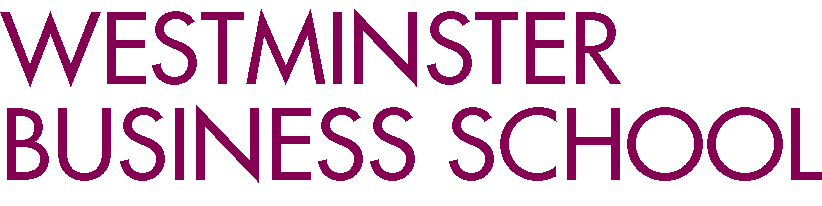 ORIENTATION WEEKMSC PROJECT MANAGEMENT (FULL-TIME)READING LISTErik W.Larson and Clifford F.Gray (2017), Project Management: The Managerial Process, 7th ed, McGraw-Hill education, ISBN 978-1259666094Kathrin Koster (2010), International Project Management, Sage Publications, ISBN978-1-4129-4620-9Managing Successful Projects with PRINCE2, TSO, 2009Yescombe, E.R. (2014), Principles of Project Finance, 2nd edition, Academic PressRalf Müller and J. Rodney Turner (2010), Project-Oriented Leadership, Gower, ISBN 978-0-566-08923-7Agile Business Consortium (2015). AgilePM Agile Project Management Handbook v2.APM Body of Knowledge, 6th edition 2012A Guide to the Project Management Body of Knowledge (PMBOK®), PMI, 5th edition, 2013Official project management profession websites: www.pmi.org, www.apm.org.uk,  www.agilebusiness.org Note that there is no need to buy these books at this stage – they should be available from libraries and some will be provided. 